EduBox01_S3_WS_An international research centreWorksheet (WS) Identify in an international research centre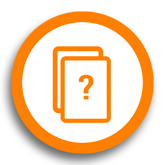 Read the Case Studies and carry out the tasks 
The Case study – A
ISR, a research centre for the social sciences, located in Berlin, has initiated a process of expansion. The institution recently joined an EU research network in order to focus on international projects and so be able toconnect their own experience and research with the wider international scientific community andfind more powerful sponsors for their research activities.
ISR has 20 employees involved in general management activities, around 10 main researchers and approximately 100 temporary researchers hired for fixed periods according to the estimated project completion period. Most of them are either German or have been educated predominantly in Germany. Research and financial partnerships are also largely national (in some cases EU-oriented but nationally managed). For a successful internationalisation process some steps will be challenging but necessary, e.g. changing the official language from German to English, hiring researchers with an international profile and preparing the staff for the process.TaskImagine that you are an HR-consultant in charge of helping the institution with its international expansion programme.
What measures would you suggest they implement?In which form`?Which kind of issues can one expect?Case study – BAfter having hired some new researchers with an international profile, you confront problems such as the following.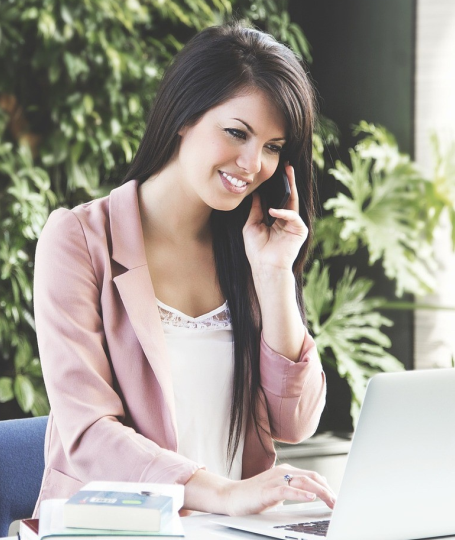 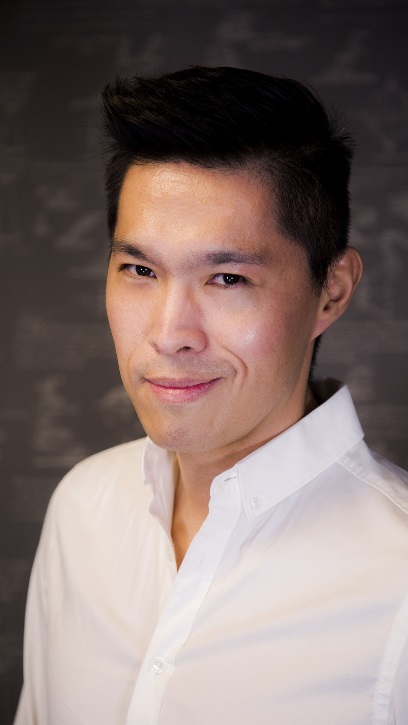 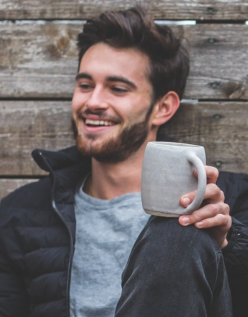 Task
Explain these problems from a multi-collective perspective and use a culture-reflexive approach when analysing the issues at stake.Make well founded suggestions how one might infer or deduce diversity management strategies that might help to resolve the above mentioned issues sustainably.CreditsIdentity in an international research centre, a case study developed and written by Javier Montiel, Karlshochschule Karlsruhe Germany (used by permission)

All images in this document are licensed under CC0 public domain license and are taken from pixabay.com 